Прожектор светодиодный общего назначения ТМ «SAFFIT» серии SFLмодели sfl90-10, sfl90-20, sfl90-30, sfl90-50, SFL90-70, sfl90-100, sfl90-150, SFL90-200, SFL90-300Инструкция по эксплуатации и технический паспортУважаемый Покупатель!Благодарим за покупку продукции ТМ SAFFIT.ОписаниеПрожекторы светодиодные общего назначения предназначены для общего освещения архитектурных объектов, торговых площадей, создания световых эффектов, освещения открытых пространств и пр.Прожекторы предназначены для работы в сети переменного тока с номинальным напряжением 230В. Качество электроэнергии должно удовлетворять ГОСТ Р 32144-2013.Светодиодные прожекторы устанавливаются на поверхность из нормально воспламеняемого материала.Корпус прожекторов изготовлен из литого под давлением алюминия, покрытого атмосферостойкой эпоксидной эмалью, защищающей корпус от коррозии. Оптический блок защищен закаленным силикатным стеклом, для крепления на монтажной поверхности имеется поворотная лира.Технические характеристики**Представленные в данном руководстве технические характеристики могут незначительно отличаться в зависимости от партии производства. Производитель имеет право вносить изменения в конструкцию товара без предварительного уведомления (см. на упаковке)КомплектностьПрожектор в сбореКронштейн прожектора и крепеж кронштейнаИнструкция по эксплуатацииИндивидуальная упаковкаМонтаж и подключениеИзвлеките прожектор из упаковки проверьте внешний вид и наличие всей необходимой комплектации товара.Закрепите кронштейн к прожектору, используя крепежный комплект.Обесточьте и подготовьте к подключению кабель питающей сети. Подведите питающий кабель к месту установки прожектора.Выполните разметку мест для сверления крепежных отверстий. Для определения места для сверления отверстий используйте кронштейн прожектора.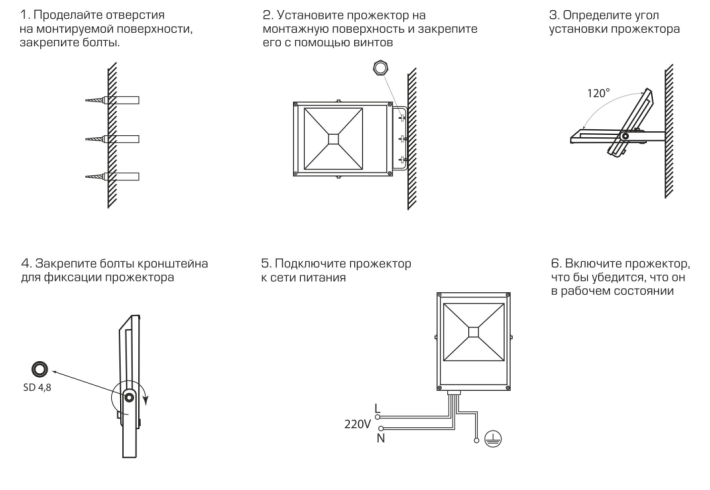 ЭксплуатацияПрожектор сделан законченным модулем и ремонту не подлежит.Все работы с прожектором разрешается производить только при выключенном электропитании.Эксплуатацию проводить в соответствии с главой 2.12 ПТЭЭП и ППБ 01-03.Протирку от пыли оптического блока прожектора осуществлять по мере необходимости. Но не реже одного раза в год.В сетях с пониженным сетевым напряжением необходимо эксплуатировать прожектор совместно со стабилизатором напряжения. Иначе световой поток прожектора может быть ниже номинального значения.Меры предосторожности.Монтаж, подключение и обслуживание прожекторов осуществляется только при отключенном электропитании.К работе с прожектором допускаются лица, имеющие группу допуска по электробезопасности не ниже III. Обратитесь к квалифицированному электрику.Прожектор разработан с учетом защиты от удара электрическим током, запрещается эксплуатировать прожектор без защитного заземления.Температура корпуса прожектора в процессе работы может достигать 60°С и выше, даже при хорошем охлаждении, поэтому не касайтесь корпуса руками.Не устанавливать прожектор в места с затрудненной конвекцией воздуха, либо в зоне прямого воздействия солнечных лучей это может привести к сокращению срока службы светодиодных источников света.Прожектор должен располагаться на расстоянии не менее 5м от любого легко воспламеняемого объекта. Прожектор должен располагаться на расстоянии не менее 1м от любого объекта.Не вскрывать корпус прожектора во избежание повреждения оболочки изделия и повреждения внутренних частей прожектора.Не использовать прожектор с поврежденной изоляцией питающего кабеля.При использовании прожектора для наружного освещения, места соединения проводов должны быть надежно защищены от попадания влаги специальным монтажным боксом.Перед началом использования убедитесь, что сетевое напряжение соответствует ГОСТ Р 32144-2013.Радиоактивные и ядовитые вещества в состав изделия не входят.Возможные неисправности и способы их устраненияЕсли после произведенных действий прожектор не работает, то дальнейший ремонт не целесообразен (неисправимый дефект). Обратитесь в место продажи светильника.ХранениеХранение товара осуществляется в упаковке в помещении при отсутствии агрессивной среды. Температура хранения от -50°С до +50°С, относительная влажность не более 95% при температуре 25°С.ТранспортировкаПрожекторы в упаковке пригодны для транспортировки автомобильным, железнодорожным, морским или авиационным транспортом.УтилизацияТовар не содержит в своем составе дорогостоящих или токсичных материалов и комплектующих деталей, требующих специальной утилизации. По истечении срока службы светодиодная лампа утилизируется в соответствии с правилами утилизации бытовой электронной техники. СертификацияПродукция сертифицирована на соответствие требованиям ТР ТС 004/2011 «О безопасности низковольтного оборудования», ТР ТС 020/2011 «Электромагнитная совместимость технических средств», ТР ЕАЭС 037/2016 «Об ограничении применения опасных веществ в изделиях электротехники и радиоэлектроники». Продукция изготовлена в соответствии с Директивами 2014/35/EU «Низковольтное оборудование», 2014/30/ЕU «Электромагнитная совместимость».Информация об изготовителе и дата производстваСделано в Китае. Изготовитель: «NINGBO YUSING LIGHTING CO., LTD» Китай, No.1199, MINGGUANG RD.JIANGSHAN TOWN, NINGBO, CHINA/Нинбо Юсинг Лайтинг, Ко., № 1199, Минггуан Роуд, Цзяншань Таун, Нинбо, Китай. Филиалы завода-изготовителя: «Ningbo Yusing Electronics Co., LTD» Civil Industrial Zone, Pugen Village, Qiu’ai, Ningbo, China / ООО "Нингбо Юсинг Электроникс Компания", зона Цивил Индастриал, населенный пункт Пуген, Цюай, г. Нингбо, Китай; «Zheijiang MEKA Electric Co., Ltd» No.8 Canghai Road, Lihai Town, Binhai New City, Shaoxing, Zheijiang Province, China/«Чжецзян МЕКА Электрик Ко., Лтд» №8 Цанхай Роад, Лихай Таун, Бинхай Нью Сити, Шаосин, провинция Чжецзян, Китай. Уполномоченный представитель в РФ/Импортер: ООО «СИЛА СВЕТА» Россия, 117405, г. Москва, ул. Дорожная, д. 48, тел. +7(499)394-69-26. Дата изготовления нанесена на корпус светильника в формате ММ.ГГГГ, где ММ – месяц изготовления, ГГГГ – год изготовления.Гарантийные обязательстваГарантийный срок на товар составляет 1 год (12 месяцев) со дня продажи. Гарантия предоставляется на качество сборки и работоспособность светодиодного прожектора.Гарантийные обязательства осуществляются на месте продажи товара, Поставщик не производит гарантийное обслуживание розничных потребителей в обход непосредственного продавца товара.Началом гарантийного срока считается дата продажи товара, которая устанавливается на основании документов (или копий документов) удостоверяющих факт продажи, либо заполненного гарантийного талона (с указанием даты продажи, наименования изделия, даты окончания гарантии, подписи продавца, печати магазина).В случае отсутствия возможности точного установления даты продажи, гарантийный срок отсчитывается от даты производства товара, которая нанесена на корпус товара в виде надписи, гравировки или стикерованием. Если от даты производства товара, возвращаемого на склад поставщика прошло более двух лет, то гарантийные обязательства НЕ выполняются без наличия заполненных продавцом документов, удостоверяющих факт продажи товара.Гарантийные обязательства не выполняются при наличии механических повреждений товара или нарушения правил эксплуатации, хранения или транспортировки. Срок службы 5 лет.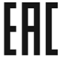 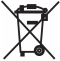 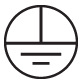 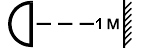 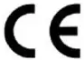 	Дата продажи _________________	Наименование и штамп торгующей организации __________________________________________________МодельSFL90-10SFL90-20SFL90-30SFL90-50SFL90-70SFL90-100SFL90-150SFL90-200SFL90-300Мощность прожектора10Вт20Вт30Вт50Вт70Вт100Вт150Вт200Вт300ВтНапряжение питания230В230В230В230В230В230В230В230В230ВЧастота сети50/60Гц50/60Гц50/60Гц50/60Гц50/60Гц50/60Гц50/60Гц50/60Гц50/60ГцКоэффициент мощности>0.9>0.9>0.9>0.9>0.9>0.9>0.9>0.9>0.9Тип светодиодаsmd2835smd2835smd2835smd2835smd2835smd2835smd2835smd2835smd2835Световой поток900лм1800лм2700лм4500лм6300лм9000лм13500лм18000лм27000лмСтепень ударопрочностиIK04IK04IK04IK04IK04IK04IK06IK04IK04Угол распределения светового потока120°120°120°120°120°120°120°120°120°Тип кривой силы светаКосинусная (Д)Косинусная (Д)Косинусная (Д)Косинусная (Д)Косинусная (Д)Косинусная (Д)Косинусная (Д)Косинусная (Д)Косинусная (Д)Цветовая температура4000К, 6400К (см. на упаковке)4000К, 6400К (см. на упаковке)4000К, 6400К (см. на упаковке)4000К, 6400К (см. на упаковке)4000К, 6400К (см. на упаковке)4000К, 6400К (см. на упаковке)4000К, 6400К (см. на упаковке)4000К, 6400К (см. на упаковке)4000К, 6400К (см. на упаковке)индекс цветопередачи≥70≥70≥70≥70≥70≥70≥70≥70≥70Рабочая температура-40...+40°C-40...+40°C-40...+40°C-40...+40°C-40...+40°C-40...+40°C-40...+40°C-40...+40°C-40...+40°CМатериал корпусаАлюминий, силикон, каленое стеклоАлюминий, силикон, каленое стеклоАлюминий, силикон, каленое стеклоАлюминий, силикон, каленое стеклоАлюминий, силикон, каленое стеклоАлюминий, силикон, каленое стеклоАлюминий, силикон, каленое стеклоАлюминий, силикон, каленое стеклоАлюминий, силикон, каленое стеклоЦвет корпусаЧерный, белый (см. на упаковке)Черный, белый (см. на упаковке)Черный, белый (см. на упаковке)Черный, белый (см. на упаковке)Черный, белый (см. на упаковке)Черный, белый (см. на упаковке)Черный, белый (см. на упаковке)Черный, белый (см. на упаковке)Черный, белый (см. на упаковке)Габаритные размерыСм. на упаковкеСм. на упаковкеСм. на упаковкеСм. на упаковкеСм. на упаковкеСм. на упаковкеСм. на упаковкеСм. на упаковкеСм. на упаковкеСтепень защиты от пыли и влагиIP65IP65IP65IP65IP65IP65IP65IP65IP65Класс защитыIIIIIIIIIТип климатического исполненияУ1У1У1У1У1У1У1У1У1Срок службы25000 часов25000 часов25000 часов25000 часов25000 часов25000 часов25000 часов25000 часов25000 часовУстановкаМонтажное крепление на кронштейнМонтажное крепление на кронштейнМонтажное крепление на кронштейнМонтажное крепление на кронштейнМонтажное крепление на кронштейнМонтажное крепление на кронштейнМонтажное крепление на кронштейнМонтажное крепление на кронштейнМонтажное крепление на кронштейннеисправностьПричина появленияСпособы устраненияПри включении питания прожектор не работаетОтсутствие напряжения 230В в сети питания прожектораВосстановить напряжение питания в сетиПри включении питания прожектор не работаетОбрыв питающего кабеляПроверить схему подключения прожектора, при необходимости исправитьПри включении питания прожектор не работаетПлохой контактПроверьте контакты в схеме подключения и устраните неисправностьВ выключенном состоянии прожектор тускло светит либо мерцаетВ цепи питания светильника плохой электрический контакт, либо повреждена изоляция питающего кабеляПроверьте целостность цепей и целостность изоляцииВ выключенном состоянии прожектор тускло светит либо мерцаетСветильник подключен к сети через выключатель, который рвет нулевой провод, а не фазовыйОбратитесь к квалифицированному электрику, чтобы устранить неисправность электрической проводкиПри включении питания прожектор светит тусклоНизкий уровень напряжения в питающей сетиПроверьте уровень сетевого напряжения в питающей сети и, при необходимости, устраните неисправность